İstanbul 01.10.2019BNP Paribas Cardif’ten otomobil sahibi yapan kampanyaTürkiye’nin en kapsamlı sigortacılık platformu olma hedefiyle çalışan BNP Paribas Cardif, yeni kampanyasıyla Cepte Cardiflilere otomobil sahibi olma imkanı sağlıyor.   Türk sigortacılık sektöründe 10 yılı aşkın süredir faaliyet gösteren BNP Paribas Cardif, #SENİSİNİBİLİYORSUN kampanyasıyla Cepte Cardiflilere otomobil kazanma fırsatı sunuyor. 01 Ekim -20 Kasım 2019 tarihleri arasında BNP Paribas Cardif Bireysel Emeklilik hesabına, internet şubesinden veya Cepte Cardif uygulamasından tek seferde 1.000 TL ve katları tutarında ek katkı payı ödemesi yapanlar, son model Toyota Corolla Hybrid için çekilişe katılma şansı elde ediyor. Geleceğine yatırım yaparken otomobil kazanma fırsatı yakalayan Cepte Cardifliler, her 1.000 TL ve katı tutarındaki ek katkı ödemesi için bir çekiliş hakkı kazanıyor. Yarışmanın kazananı 03.02.2020 tarihinde Milli Piyango’nun izniyle noter huzurunda yapılacak kura sonucunda belirlenerek 06.02.2020 tarihinde açıklanacak. Yarışma koşulları ile ilgili detaylı bilgi için: www.bnpparibascardif.com.tr  Bilgi için:GoodWorksEzgi Tezulaş Eker- ezgi.tezulas@goodworks.com.tr- 0536 620 45 71Ece Avcı- ece.avci@goodworks.com.tr -0505 782 62 58BNP Paribas Cardif HakkındaKredi koruma sigortalarında dünya lideri olan BNP Paribas Cardif, müşterilerine tasarruf ve koruma ürünleri sunarak amaçlarını ve arzularını gerçekleştirmelerine destek olurken, öngörülemeyen risklere karşı koruma sağlar. BNP Paribas Grubu’nun iştiraki olarak, yeni yaşam tarzları ve alışkanlıklarla şekillenen günümüz dünyasında özgün iş ortaklığı modeliyle çalışmaktadır. Dünya genelinde birçok farklı sektörde (bankalar ve finans kurumları, otomotiv şirketleri, perakende, telekomünikasyon, enerji, Bağımsız Finans Danışmanları ve brokerlik) 500 iş ortağına nihai tüketicilere sunulmak üzere çözümler geliştirir.Avrupa, Asya ve Latin Amerika olmak üzere 3 bölgedeki güçlü konumuyla toplam 35 ülkede 100 milyon müşteriye hizmet veren BNP Paribas Cardif, bireysel sigortacılık alanında global bir uzmanlığa sahiptir. BNP Paribas Cardif, dünya çapında yaklaşık 10,000 çalışanıyla 2018 yılında toplam 31,8 milyar Euro brüt prim üretimine ulaşmıştır.BNP Paribas Cardif Türkiye HakkındaBNP Paribas’nın sigorta birimi olan BNP Paribas Cardif, 2008 yılından bu yana Türk sigortacılık sektöründe, bireysel kredi koruma, hayat sigortacılığı ve emeklilik alanlarında faaliyetlerini sürdürmektedir. BNP Paribas Cardif Türkiye emeklilik, hayat sigortacılığı ve elementer sigorta ürünlerine dair üç lisansı altında operasyonlarını sürdürmektedir. BNP Paribas Cardif Türkiye geniş ürün portföyü ve uluslararası vizyonu ile kısa sürede pazarda kapsamlı hizmet veren bir sigorta platformu haline gelmiştir.BNP Paribas Cardif ile ilgili güncel haberlere Twitter @BNPPCardifTR hesabından, kurum hakkında daha fazla bilgiye http://bnpparibascardif.com.tr/ sitesinden ulaşabilirsiniz. 	   BNP Paribas Cardif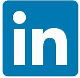 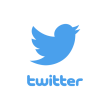 BNPPCardifTR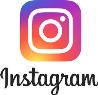 BNPParibasCardifTurkiye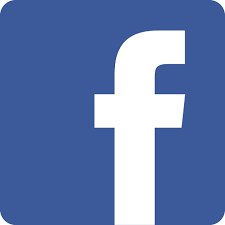   BNPPCardifTurkiyewww.bnpparibascardif.com.tr/